Andorra, 14/05/2023Dear President, La Federació Andorrana de Triatló will comply with all requirements of the World Triathlon Constitution including but not limited to the following items: Refer to the Court of Arbitration for Sport (Lausanne) any disputes which may arise between Federació Andorrana de Triatló and World Triathlon; including, but not limited to Anti-Doping. 
Comply with all other matters as outlined in the World Triathlon Constitution, including (but not limited to) the World Anti-Doping Code (WAD Code) and all the International Standards and adopt the World Triathlon Anti-Doping Rules.Ensure gender equality on all elected committees and as a policy relating to all practices. Regards, Eloi GarciaPresident FATRI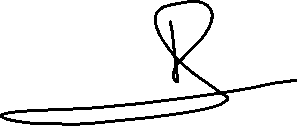 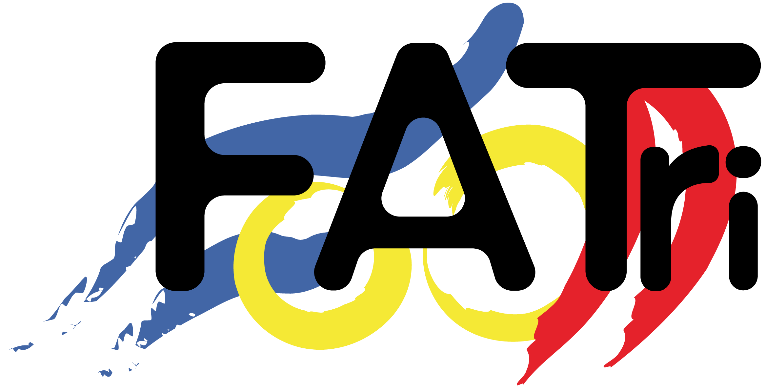 